НОУ дополнительного профессионального образования«Экспертно-методический центр»Научно-издательский центр «Articulus-инфо»ПОЛОЖЕНИЕо проведении II – ого Всероссийского Конкурса профессионального мастерства «Развивающая среда образовательного учреждения»1. Общие положение1.1. В рамках проекта по популяризации нового подхода к деятельности работников образовательных учреждений в свете Федеральных государственных образовательных стандартов (ФГОС) и их реализации в образовательных учреждениях России объявлен II-ой Всероссийский  образовательный конкурс профессионального мастерства «Развивающая среда образовательного учреждения» (далее-Конкурс).       Окружающая среда образовательного учреждения является частью педагогического процесса, от которого зависит благополучное психофизиологическое состояние дошкольников и учащихся. Грамотно организованная среда дает возможность неформально построить педагогический процесс, избежать монотонности, помогает воспитанникам быть постоянно занятым полезным и интересным делом.1.2. Для участия в конкурсе приглашаются- работники образовательных учреждений (ДОУ, общеобразовательных учреждений, учреждений СПО, ВО, домов творчества и т.д.); - учащиеся и студенты и другие заинтересованные работники образования.1.3.Конкурс проводится Негосударственным образовательным учреждением дополнительного профессионального образования «Экспертно- методический центр».Негосударственное образовательное учреждение дополнительного профессионального образования «Экспертно-методический центр», официально зарегистрированное в Министерстве Юстиции России некоммерческое образовательное учреждение повышения квалификации (Свидетельство о государственной регистрации некоммерческой организации № 1122100000582 выдано Министерством Юстиции Российской Федерации; Лицензия на образовательную деятельность серии 21Л01 №0000094).1.4.Проектная идея Конкурса: «Мыслящий руководитель – компетентные педагоги, компетентные педагоги – грамотно организованная образовательная среда,  грамотно организованная образовательная среда  - неординарное образовательное учреждение , неординарное образовательное учреждение  - увлеченные ,  талантливые  воспитанники».1.5. Задачи Конкурса:- активизация деятельности педагогических работников на обновление учебно-воспитательного процесса с учетом Федеральных государственных образовательных стан-дартов (ФГОС), Федерального закона «Об образовании в Российской Федерации»– развитие индивидуальности ребенка с учетом его склонностей, интересов и уровня активности;– создание естественной комфортабельной, уютной обстановки;  – организация гармоничной развивающей среды образовательного учреждения, в том числе детского сада;– воспитание этической культуры, культуры поведения, духовной культуры у дошкольников, учащихся, студентов;– активизация познавательной деятельности, ориентированной на личностную и творческую самореализацию;– формирование уровня ИК-компетенции учащихся и студентов через создание творческих работ с помощью различных компьютерных технологий;– стимулирование педагогов и воспитателей к использованию информационно коммуникационных технологий в образовательном процессе.1.6. Вся информация о Конкурсе размещается в сети Интернет на официальном сайте emc21.ru2. Организаторы и рабочие органы Конкурса2.1. Организатором Конкурса является Негосударственное образовательное учреждение дополнительного профессионального образования «Экспертно-методический центр».2.2. Для проведения Конкурса формируются два коллегиальных органа: оргкомитет и жюри, в которые приглашаются авторитетные деятели в области образования и информационных технологий. Для приема заявок и их первичного рассмотрения в составе оргкомитета создается отборочная экспертная комиссия, определяющая соответствие поданных работ условиям Конкурса.Председатель оргкомитета – М.П.Нечаев, доктор педагогических наук, профессор кафедры УРОС ГАОУ ВПО «МИОО», зав. кафедрой воспитательных систем ГБОУ ВПО МО «АСОУ», Почетный работник общего образования РФ, член-корреспондент МАНПО, г. Москва.2.3. Прием заявок осуществляется по E-mail: cognitus21@mail.ru2.4. Участники должны соблюдать сроки участия в конкурсе. Организаторы не несут ответственность за технические, организационные и другие причины, помешавшие выполнить задания конкурса в сроки, указанные в настоящем Положении.3. Порядок проведения Конкурса и участия в нем3.1. Для участия в Конкурсе принимаются:– фотографии конкурсных работ (с аннотацией);– мультимедиа с конкурсными работами (с аннотацией);- презентации(с аннотацией).3.2. Представленные на конкурс материалы оцениваются по следующим номинациям:1). «Дизайн и оформление помещений, ландшафта»2). «Оформление интерьера и ландшафта из подручных материалов»3). «Средства обучения, воспитания»4). «Информационные средства»3.2. Предлагаем использовать следующие идеи:-. оформление групп; - оформление учебных кабинетов;  - оформление участков летом; - оформление участков зимой;- оформление раздевалок;- оформление спортивных залов;- оформление музыкальных комнат / актовых залов;- тематические уголки (уголки природы, уголки настроения, уголки правил дорожного движения, уголки творчества и т.д.);- музеи;- огороды на подоконнике/ озеленение помещений;- нестандартное оборудование по физкультуре;- нестандартные средства обучения;- стенгазеты; газеты, журналы образовательных учреждений;- тематические стенды;- другое.	3.3. К конкурсной работе необходимо приложить аннотацию (не более 1 стр.): оформление ЧЕГО представляете, ЧТО использовалось для оформления, какие подручные материалы использовались для оформления, ДЛЯ ЧЕГО?Или: ЧТО представляете; кто АВТОР того, что представляете или ДОРАБОТКА; ДЛЯ КАКОЙ ЦЕЛИ создавали, разрабатывали.  Фотографии На конкурс  принимаются цветные и черно-белые фотографии в формате .jpg, размером не более 300 Кб. На конкурс не принимаются:а) фотографии плохого качества, смазанные, нечеткие;б) фотографии, не соответствующие тематике конкурса;в) фотографии, обработанные в графическом редакторе (фотомонтаж, фотоколлаж, рамочки, фон, фильтры и т.д.);г) фотографии, на которые нанесен адрес или логотип другого сайта. Работы оцениваются по следующим критериям:1) самостоятельность работы - 5 баллов;2) соответствие работы теме и номинации - 4 балла;3) оригинальность идеи – 4 балла;4) соблюдение технических требований к работе - 2 балла;5) наличие аннотации – 2 балла. Мультимедийные работыУчастники представляют на конкурс мультимедийные работы:  видеофильм, фотофильм, Flash-ролик, мультфильм, а также видеозапись,- созданные в рамках темы конкурса, продолжительностью не более  5-10 минут со звуком, созданные в программе  Windows Media, Applion FLV Player 2.0 размером не более 30 Мб в форматах: .avi, .mp4, .swf. Участникам необходимо дать название своей творческой работе. Работы оцениваются по критериям:1) самостоятельность работы - 5 баллов;2) соответствие работы теме и номинации - 4 балла;3) оригинальность работы – 2 балла;4) соблюдение технических требований к работе - 2 балла;5) сложность выполнения работы (синхронизация музыки и изображения) – 2 балла;6) техника выполнения работы (качество изображения, видеопереходы) – 2 балла;7) наличие аннотации – 2 балла.ПрезентацииРаботы оцениваются по следующим критериям:1) самостоятельность работы - 5 баллов;2) соответствие работы теме и номинации - 4 балла;3) оригинальность идеи – 4 балла;4) соблюдение технических требований к работе - 2 балла;5) наличие аннотации – 2 балла.3.4. С целью возмещения организационных, почтовых расходов с участников Конкурса взимается организационный взнос в размере 200 рублей с каждого отдельного участника за одну работу. После оплаты организационного взноса необходимо уведомить Оргкомитет об оплате, выслав отсканированную квитанцию об оплате на e-mail: cognitus21@mail.ru или по факсу: 8 (8352) 50-95-453.5. Участие в Конкурсе индивидуальное. От одного участника может быть представлена только одна работа (фотография, мультимедиа).3.6. Для участия в Конкурсе участнику необходимо представить в Оргкомитет до 17 марта 2014 года:1) заявку в формате Microsoft Excel (*.xls), заполненную согласно требованиям настоящего Положения. В названии заявки должны быть указаны фамилия, имя и отчество участника. Например, Заявка Ивановой П.П.Заявки, не удовлетворяющие требованиям Положения, рассматриваться не будут;2) сканкопию оплаченной квитанции. Участнику необходимо правильно заполнить квитанцию и оплатить участие через банк. В квитанции, в графе «Наименование платежа», обязательно укажите название Конкурса, вид работы (фотография, мультимедиа), и Ф.И.О. участника. Например: за участие в конкурсе «Развивающая среда образовательного учреждения», рисунок, Иванова П.П.         Иначе (без указания Ф.И.О. участника, названия Конкурса) ваш платеж может быть не получен Организаторами Конкурса. По одной квитанции можно оплатить участие нескольких участников. При этом обязательно укажите Ф.И.О. участника(ов) конкурса и название Конкурса, вид(ы) их работ(ы), (фотография, мультимедиа); 3) авторскую работу. Работы не должны противоречить этическим нормам и законодательству Российской Федерации.Внимание!При наличии одинаковых фрагментов работ или скаченных из сети участники теряют оценочные баллы и возможность стать победителями или призерами Конкурса, организационный взнос и иные выплаты за них не возвращаются.3.7. Материалы принимаются в электронном виде по электронной почте cognitus21@mail.ru. В теме письма необходимо указать следующие данные: - фамилию, имя и отчество участника;- категорию участника (см. пункт 1.2.);- название Конкурса, вид работы (фотография, мультимедиа, презентация);- номинацию.Тема письма: Иванова Полина Петровна, сотрудник ДОУ, конкурс «Развивающая среда образовательного учреждения», фотография, 1-я номинация.3.8. Заявка, сканкопия оплаченной квитанции, работа должны быть вложены в электронную папку. Название папки должно содержать следующую информацию: - фамилию, имя и отчество участника;- категорию участника (см. пункт 1.2.);- название конкурса, вид работы (фотография, мультимедиа, презентация).Например: Иванова Полина Петровна, сотрудник ДОУ, конкурс «Развивающая среда образовательного учреждения», фотография, 1-я номинация.3.9. Если оплату за участие в Конкурсе производит юридическое лицо (образовательное учреждение, управление образования и др.), то на электронный адрес Оргкомитета cognitus21@mail.ru необходимо отправить реквизиты учреждения для оформления платежных документов (договора, счета и других необходимых документов). Файл с реквизитами учреждения должен быть создан в формате Microsoft Word (*.doc). При этом обязательно укажите Ф.И.О. участника(ов) Конкурса и название конкурса,  вид работы (фотография, мультимедиа).3.10. В случае неполного или неправильного заполнения заявки, неполного комплекта необходимых документов, а также несоответствия представленных документов предъявляемым к ним требованиям заявка считается не поданной.Внимание! Перед отправкой материалов в Оргкомитет ещё раз проверьте, пожалуйста, правильность заполнения заявки. Обратите внимание на правильность написания фамилии, имени, отчества, адреса и индекса. В случае возврата – дополнительная отправка – за ваш счёт!4. Этапы КонкурсаКонкурс проводится с 14 февраля 2014 года по 30 апреля   2014 года и состоит из нескольких этапов:1 этап: 14 февраля – 17 марта 2014 года.В этот период участнику необходимо представить в Оргкомитет:1) заявку, оформленную по требованиям настоящего Положения;2) скан-копию оплаченной квитанции;3) работу в электронном виде.2 этап: 18 марта –  01 апреля 2014 года.Обрабатываются поступившие авторские материалы, проводится подведение итогов Конкурса.3 этап: 1 апреля – 30 апреля 2014 года.Участникам высылаются заказным письмом по почтовому адресу, указанному в заявке, итоговые материалы Конкурса (Дипломы победителей (I, II, III места), дипломы лауреатов, Благодарственные письма, Сертификаты участников). 5. Порядок подведения итогов Конкурса5.1. Все участники Конкурса получают Сертификат участника Всероссийского  Конкурса.5.2. Победители Конкурса  награждаются  Дипломами победителей, лауреаты – Дипломами лауреатов. Количество призовых мест зависит от общего количества участников в каждой возрастной категории. При количестве 100 и более участников будут определены три при-зовых   места. При меньшем количестве участников могут быть определены призеры без выделения мест. Количество таких призеров определяет Экспертный совет.5.3. По решению Экспертного совета количество лауреатов определяется на уровне 15 % от общего количества участников в каждой номинации.5.4. Все педагоги получают Благодарственные письма за подготовку участника к Конкурсу (на одного участника – один руководитель, соответственно одно Благодарственное письмо. Если в заявке Вы укажете на одного участника 2-х руководителей, то стоимость второго Благодарственного письма составит – 65 рублей).5.5. Автор работы, набравший наибольшее количество баллов, будет награжден именной  медалью  победителя , при этом в дипломе делается отметка, подтверждающая факт вручения медали. 5.6. Награждение участников производится в течение 1 месяца после подведения итогов Конкурса. Итоговые материалы Конкурса: Дипломы победителей и призеров, Благодарственные письма, Сертификаты участников, - высылаются заказным письмом по почтовому адресу, указанному в заявке участника.5.7. Информация о победителях и призерах Конкурса с указанием фамилии, имени, отчества будет размещена 01 апреля 2014 г. на сайте:  emc21.ru5.8. Вы можете дополнительно заказать диплом (формат А4) на Ваше образовательное учреждение, детский сад. Стоимость Диплома (с пересылкой) – 200 рублей.5.9. Каждый участник может получить дополнительно (по желанию) именную медаль за участие в конкурсе(стоимость 1150 рублей) . Медаль выполнена из сплавов металла, покрытие под античное золото или серебро, толщина медали 3 мм, диаметр 70 мм. Медаль упакована в коробочку – подставку. Поздравительный текст печатается на гладком металлическом (под золото или серебро) вкладыше диаметром 50 мм. При условии заказа дополнительных наградных материалов необходимо заполнить вторую заявку по предложенной в приложении 1 форме.5.10. Победители и лауреаты Конкурса могут дополнительно заказать кубок Победителя (стоимость кубка с именной накладкой – 21-22 см – 1300руб.; 27-29 см -1500 руб.). 5.11. При заказе медали или кубка в Дипломах или Сертификатах будет сделана ссылка на факт вручения данных наградных атрибутов.   6. Контактные данные Оргкомитета428001, Чувашская Республика, г. Чебоксары, ул. Калинина, д.66, офис 431,(Экспертно-методический центр)тел/ факс: 8 (8352) 50-95-45e-mail: cognitus21@mail.ruскайп: artikulus21Официальный сайт Конкурса: emc21.ru Контактные лица – Марина Алексеевна, Анна ВасильевнаУважаемые педагоги, родители, студенты и учащиеся!Участвуйте во Всероссийском Конкурсе «Развивающая среда образовательного учреждения» это отличная возможность для творческой реализации и пополнения портфолио!©Данное положение является результатом интеллектуального труда коллектива НОУ ДПО «Экспертно-методический центр» и  не может быть копировано, использовано или воспроизведено какой-либо третьей стороной без нашего письменного разрешения. Нарушение данного требования повлечет за собой ответственность согласно «Закону об авторском праве и смежных правах» РФ (ст.48, п.1).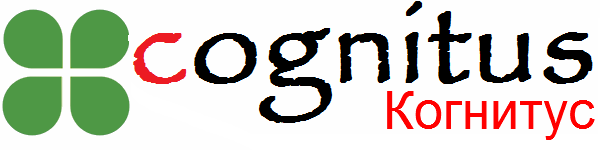 Всероссийские педагогические конкурсыwww. emc21.ruE-mail: cognitus21@mail.ru